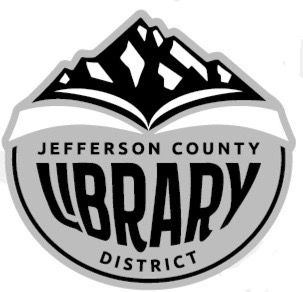 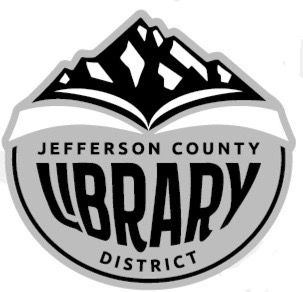 Agenda	I.	Call to Order		Hillis	II.	Acceptance of Agenda and Establishment of a quorum	All	III.	Public Comment	IV.	Accept Minutes		All		 – Regular Meeting – December 10, 2019	V.	Library Department Spotlight – Adult and Community Services	Bebee/Schlie	VI.	Financial Review			VII.	Old Business		1.	RFID Update		Innes		2.  	Board Governance Refresher – Survey Monkey		3.	Grant Updates		Innes			A.  Safety and Security Grant			B.  Rotary Cherry Tree 		4.	Family Finders Transfer 	IX.	New Business		1.	Policy Review		AllA.	Monitor: Board Governance: Governance Quality and Costs (board prepares)B.	Monitor:  Ex Limitations Policy: Asset Protection/Financial Condition and Activities
/Financial Planning and BudgetingC.	Monitor Results Policy #1: Residents of all ages have the opportunity 
to enhance and enrich their lives through literary and cultural programs and resources.E.	Monitor Results Policy #3: Residents have access to safe and welcoming facilities.			F.	Policy Overview – Board Bylaws/Operations/Personnel/or Purchasing				(I’d like to hold on Personnel and Purchasing until staff can review/update).				G.	Harassment Policy (new) 		2.	Architect Update		Stovall/Esvelt/Innes	X.	Reports			1.	Director Report		Innes		2.	Department Reports		All		3.	Property Summary	Informational		4.	Film Committee 		Hillis	XI.	Adjournment		Hillis	Mission Statement:  The Jefferson County Library District exists for the use, education, and enjoyment of all citizens and visitors of the Library District.  The Library provides access to diverse theories, ideas, and opinions in a variety of formats, supports developing readers and lifelong learners, and offers information, courteous services, and quality programs in a safe and welcoming environment.  Meeting location is accessible to persons with disabilities.  Requests for an interpreter for the hearing impaired or other accommodations for persons with disabilities should be made at least 48 hours before the meeting to the Library Director at (541) 475-3351.